Police 21.12.2020 r.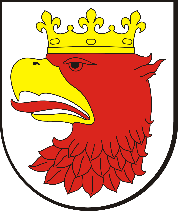 OGŁOSZENIE O WYBORZE OFERTYBurmistrz Policul. Stefana Batorego 3, 72-010 Policetel. 91 431 18 30, fax. 91  431 18 32, www.police.plinformuje, że w wyniku postępowania o udzielenie zamówienia publicznego zamieszczonym w dniu 03  grudnia  2020 roku w Biuletynie Zamówień Publicznych 
(nr ogłoszenia 761694-N-2020), zmienionym w dniu 09 grudnia 2020 roku 
(nr zmienionego ogłoszenia 540538657-N-2020)                    pn.: „Świadczenie usług pocztowych dla Urzędu Miejskiego w Policach” przeprowadzonego w trybie przetargu nieograniczonego wybrano 1 ofertę złożoną przez:Pocztę Polską S.A.ul. Rodziny Hiszpańskich 800-940 Warszawaz ceną 270.324,70 zł (I część zamówienia – przesyłki w obrocie krajowym)z łączną punktacją - 100 pkt.orazz ceną 5.219,20 zł (II część zamówienia – przesyłki w obrocie zagranicznym)z łączną punktacją - 100 pkt.Na podstawie art. 92 ust.1 ustawy Prawo zamówień publicznych oraz kryterium oceny ofert określonym w specyfikacji istotnych warunków zamówienia, wybrana została 1 oferta spełniające wszystkie warunki udziału w postępowaniu i odpowiadające wszystkim wymaganiom określonym w SIWZ.W przedmiotowym postępowaniu wpłynęła 1 oferta.